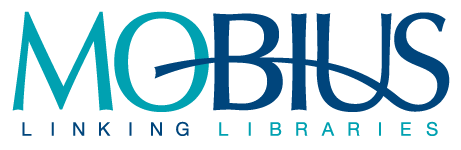 Minutes of the MOBIUS User Experience and Metadata CommitteeMeeting March 24, 2021, 11:00 a.m.Members PresentAnne Barker, University of Missouri – ColumbiaNav Khanal, University of Missouri – ColumbiaRebecca Klemme Eliceiri, St. Charles Community CollegePeter Klein, Tulsa City-County LibraryJennifer Parsons, Committee Chair, Central Methodist UniversityStephanie Ruhe, MOBIUS OrganizerMembers AbsentDonna Bacon, Ex-Officio, MOBIUSWaheedah Bilal, Board Representative, Lincoln UniversityMeeting MinutesCall to order and introductions Meeting was called to order at approximately 3:00 p.m.Adoption of the agendaAgenda adopted as presentedApproval of previous meeting’s minutesMinutes approved as presentedOld businessViewing authority profiles for clustersAfter checking with the MOBIUS Help Desk (ticket #141032) if authority profiles could be viewed, Scott Peterson confirmed that cluster authority profiles could be viewed, and sent to Jennifer Parsons Avalon cluster’s authority profile. Scott did then explain that there is no authority profile for INN-Reach (i.e., the MOBIUS Union Catalog); that simply “the output records for all the cluster sites (which are done under their individual profiles) are merged into one and deduped.” Stephanie Ruhe also clarified that INN-Reach authority records are updated annually, instead of quarterly, like MOBIUS clusters. Anne Barker asked if it was possible to view an authority profile for a cluster that was not your own—this wasn’t known, but would be checked with the MOBIUS Help Desk.Changing unwanted LCSH subject headings, such as “Illegal aliens,” to “Undocumented immigrants”Jennifer Parsons also took this question to the MOBIUS Help Desk. Christopher Gould answered that it was possible to replace the LCSH heading with a local heading by suppressing the LCSH record, creating a local subject authority record with the desired heading, and adding the old, unwanted heading as a 4XX (“SEE FROM”). For this to work with Automated Authority Control Processing, it would be necessary to change a System Option for that cluster for local authority records to work and automatically “flip” headings. New businessPresenting at MOBIUS Annual Conference, June 14-16, 2021Anne Barker, Peter Klein, Rebecca Klemme Elicieri, and Jennifer Parsons agreed to present on the process of changing unwanted LCSH subject headings at the upcoming MOBIUS Annual Conference, on June 14-16, 2021. It was also suggested that a round table session on Innovative Idea Lab take place.Session for Committee at MOBIUS Annual Conference, June 14-16, 2021Jennifer Parsons agreed to have a User Experience and Metadata Committee session at the next MOBIUS Annual Conference, June 14-16, 2021.New Committee ChairPeter Klein will take up the duties of Committee Chair in June, as of the MOBIUS Annual Conference.Status of Linked Open Data in MOBIUSStephanie Ruhe confirmed that while initial work had been done to implement Linked Data from Innovative to work, the project stalled while implementation of Agency was complete, as it became evident that Linked Data's functionality would be dependent on Agency. After  Agency's implementation, however, Innovative was purchased by Proquest/Ex Libris, and MOBIUS decided that the Innovative Linked Data project would be let go in light of changes related to the acquisition.Adjourn MeetingMeeting adjourned at approximately 11:50 a.m.